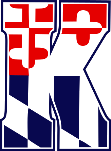 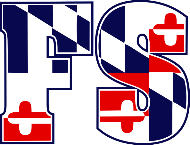 MEETING MINUTES March 4, 2021via ZOOMAll coaches have new girls rulesCOVID waivers will need to completed before each game or the player can not participate in the gameHealth screening needs to be completed on Team Snap before each player is allowed to attend practice. Masks worn at practices if players are close to one another. Masks worn on sidelines during games but do not need to be worn while playing in the game.Follow COVID guidelines if a player tests positive. We can reschedule games as needed. Uniforms will be arriving any day now and distributed at first practice.Picture Day- talked to Pictures-R-Us and we will not do a team photo. Girls will be cropped and placed together that way in order to create a team photo. Coaches have been sent all information that need for the season via email. Next Meeting April 13, 2021 via ZOOM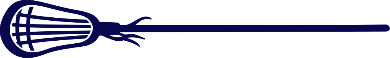 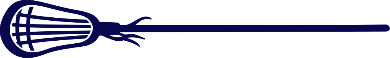 